Приложение 1 к решениюЧереповецкой городской Думыот                    № Приложение 3
к Правилам землепользования и застройки города Череповца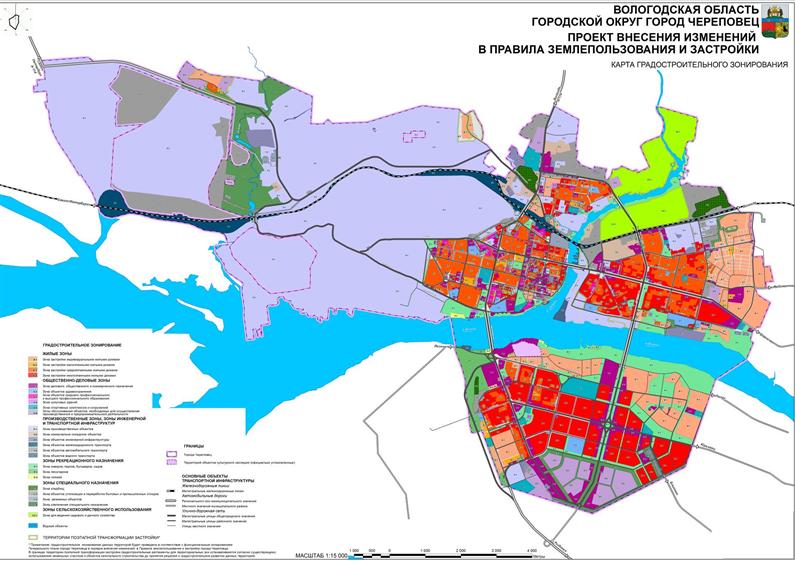 Приложение 2 к решениюЧереповецкой городской Думыот                № Приложение 4
к Правилам землепользования и застройки города Череповца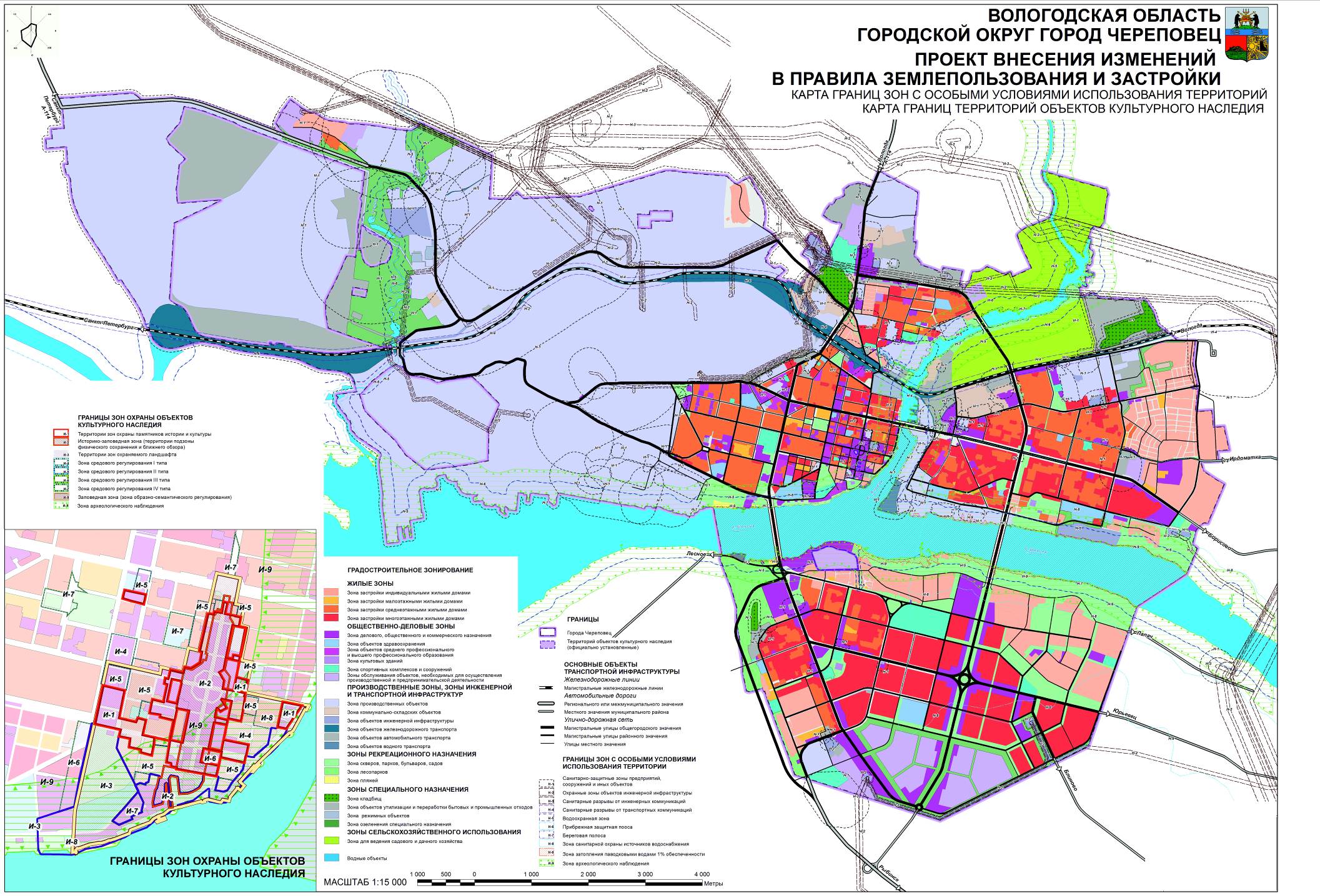 